Отчёт о работе семейного клуба «Мы вместе!» МБОУ «Гимназия № 17» г. о. Королёв(руководитель Терёхина Ирина Владимировна)Отчётный период: сентябрь 2022 г.Всероссийский экологический конкурс #яделаючистыйгородВ рамках работы семейного клуба «Мы вместе!» дети и родители приняли участие во Всероссийском экологическом конкурсе #яделаючистыйгород, который проводится в рамках экологического проекта «Мастерская ресайклинга» в номинации «Экологические видео и фото-работы».Цели конкурса:Формирование экосознания у участников Конкурса.Развитие творческого потенциала каждого участника Конкурса.Повышение мотивации к участию в общественно значимых мероприятиях района и города.На конкурс был представлен ролик «Экопривычки на каждый день», который снял наш семейный клуб. По итогам конкурса семейный клуб награждён сертификатом участника.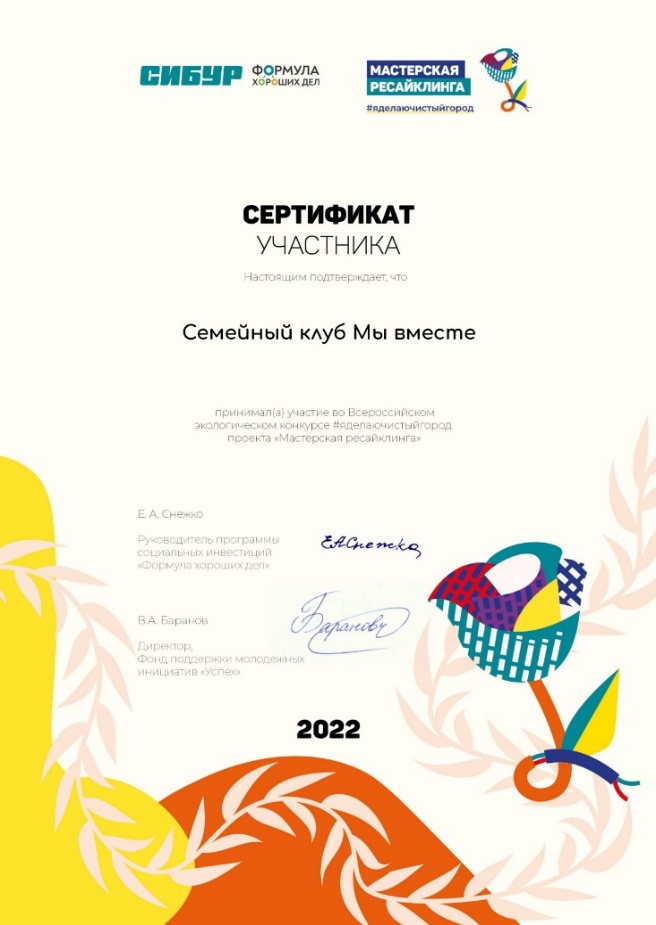 